The Marianist Visitation State Community members in 2012 began an annual distribution of dollars donated to provide “Seeds for Tomorrow’s Church”.  The Visitation State Community awards grants in December each year to groups or ministries within the United States.  The proposed projects are submitted for consideration by a Marianist Community member either as ministries they participate with directly or support. Proposals are accepted for programs or projects in four categories:Strengthen Marianist Lay Communities and NetworkAssist in building the Catholic churchImpact the faith and involvement of young adults in the churchSocial justice includingEconomic JusticeEnvironmental JusticeHuman RightsFunds Available each year Grants are a minimum of $1,000 and not to exceed $5,000 No person or organization can submit more than one proposal per funding cycle.Send completed application to: Visitation Marianist State Community6539 Harrison Avenue # 1118Cincinnati, OH 45247       AND email the scanned version to:  vizcom65@outlook.com put “Seed Grant” in the Subject line.  You will receive a confirmation of receipt of your application. Applications Due by Tuesday August 31st by 7pm ETThose selected for grants will be notified by October 30th 2021 and dollars distributed in December 2021.A Summary Report from those awarded funds describing the project outcome are due by August 15th the following year.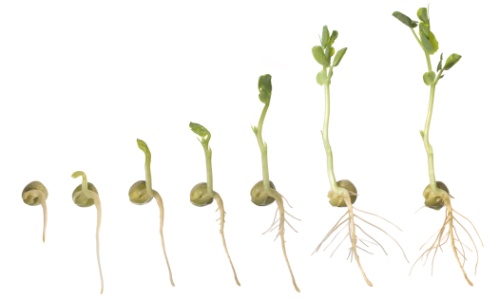 Marianist Visitation Lay Community ‘Seed’ Grant Application FormToday’s Date_____________________Grant Contact Name____________________________            Phone number___________________________Marianist Community Member Sponsor _______________________________Group or Organization Name ________________________________Mailing Address_______________________________________             E-mail address______________________Amount of Grant requestedIs this grant for a project that is:                       ____New	         ____Existing              ___ Expanding    (Check all that apply.)Grant Category___________________ In the space below, provide a short summary (not to exceed 300 words) explain the project’s purpose, its timetable, and the results you hope to achieve Describe mission or work of group or individual requesting grantWhat problem or need does the proposed request address?  (300 words) How will your proposed project solve that problem ?  (300 words)How will you measure your outcomes, and evaluate your progress? (300 words)Describe the organization’s partnerships and collaborations that will enhance the success of this project. (300 words) 